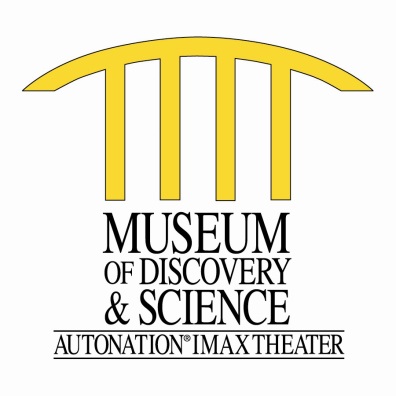 
21st Annual Bank of America Wine, Spirits and Culinary Celebrationat Museum of Discovery and Scienceis slated for April 8, 2016Fort Lauderdale, FL, March 2, 2016 - The Museum of Discovery and Science will host its 21st Annual Bank of America Wine, Spirits and Culinary Celebration on Friday, April 8, 2016. The event is presented by Bank of America and all proceeds benefit the Museum.“The Museum of Discovery and Science truly outdoes itself every year, bringing the finest of Broward’s food and wine scene to its guests. Each spring, we look forward to supporting the Museum and being a partner in their effort to provide experiential pathways to lifelong learning in science for children and adults,” said Lori Chevy, Bank of America Fort Lauderdale market president.This year’s co-chairs: Anthony Bland of Merrill Lynch, Michael Tiufekchiev of Southeast Toyota Finance, Elliott Flynn, of Meehan Financial Group and President of Friends of MODS, and honorary chair John Magee of Southern Wine and Spirits are expecting 1,500 guests. Event highlights include tastings from South Florida’s leading restaurants and a vast array of wines and spirits from around the world, courtesy of beverage sponsor Southern Wine and Spirits. There will also be an assortment of craft beers to taste, great prizes in the silent auction and a complimentary Riedel wine glass for every guest.  

Platinum guests will enjoy premium cuisine, complimentary valet, exclusive access to Platinum Lounge and early access to the Grand Tasting. Doors open for the Platinum experience at 5:30 p.m. Grand Tasting admission begins at 6:30 p.m.The Grand Tasting will feature over 40 of South Florida’s top restaurants and a sampling of over 200 wine, spirits, and craft beers. This will be followed by the ultra-chic After-Party Lounge where all guests can continue to enjoy additional culinary delights from the After-Party restaurant partners and dance under the stars to a live band. The After-Party will begin at 9 p.m. in the MODS atrium.Tickets are $250 for the Platinum experience (only 500 tickets available at this level) and $150 for the Grand Tasting. Parties of ten receive a reduced rate of $2,250 for Platinum and $1,350 for Grand Tasting Host packages. For advance tickets call 954-713-0906 or purchase on-line www.modsevents.org. For sponsorship opportunities, please contact Meredith Feder at 954-712-1172 or meredith.feder@mods.net.Guests are encouraged to share in the excitement of the event through social media by posting pictures of the event on Museum of Discovery and Science Facebook Page, Tweeting @IMAXSOFL, and utilizing Instagram to upload their event photos by tagging the Museum’s IG page: @m0ds with the hashtag: #MODSWine.Page 2, March 2, 2016 21st Annual Bank of America Wine, Spirits, and Culinary CelebrationOne of the distinguishing features of the Bank of America Wine, Spirits, and Culinary Celebration is the quality of the restaurants. This year’s list includes the following, with more to come: 3030 Ocean, A Fare To Remember, Adena Grill & Wine Bar, Angelo Ella Pizza Bar and Tapas, Beauty & The Feast, Boatyard, Cafe ala Carte, Crepemaker, Fork and Balls Restaurant, Gino’s Italian Market, Hard Rock Café, Ilios, Kitchen 305, Kuro, Lobster Bar Sea Grille, Pizza Craft, S3, Sea Level Restaurant at Harbor Beach Marriot, Season’s 52, Sette Bello, Shooters Waterfront and Events By Grateful Palate, Stache, SuViche, Tacocraft Taqueria and Tequila Bar, The Capital Grille, The Chimney House, Timpano Italian Chophouse, and YOLO Restaurant. Major sponsors of the 21st Annual Wine & Culinary Celebration are: Bank of America and Southern Wine & Spirits.Other sponsors include: American Express, AutoNation, Inc., BankUnited, BB&T, Centuric, City Furniture, Consultis, Inc., Coral Ridge Country Club, Berkowitz Pollack and Brant, Ellis Diversified, Ernst and Young, Farlie and Turner, Gold Coast Distributors, Gray Robinson, Greenberg Traurig, Greenspoon Marder PA., Gunster Law Firm, JM Lexus, KPMG LLP, Lipton Toyota, Mod Tickets, Republic Services, Space Plus Self Storage, Steven and Rebecca Stoll, Stiles Corporation, SunTrust Bank, Tidal Wave Properties, LLC. M. Austin and Christine Forman, Velocity Solutions, Inc., Venice Magazine, WSVN/ Sun Beam TV Corp, Yellow Cab B&L Services, Zimmerman Advertising, and radio partners are Cox Media’s HITS 97.3, EASY 93.1 and HOT 105.ABOUT THE MUSEUM OF DISCOVERY  SCIENCEThe mission of the Museum of Discovery and Science is to provide experiential pathways to lifelong learning in science for children and adults through exhibits, programs and films. Founded in 1976 as The Discovery Center, the nonprofit facility serves approximately 400,000 visitors annually. Major operational support for the Museum is provided through generous support by Leadership Guild members including: JM Family Enterprises, Inc., Wells Fargo, Broward Health, JetBlue and Sun Sentinel The Museum is open seven days a week, 365 days a year; Monday through Saturday from  to , and Sunday from  to  with extended ® hours on most evenings. The Museum of Discovery and Science is at 401 SW Second Street, Fort Lauderdale, Florida 33312. For more information call 954.467.MODS (6637) or visit our web site at www.mods.orgBank of America Wine, Spirits and Culinary Celebration Photos:https://www.dropbox.com/sh/j1z2s1ejzlz77v6/AABh_e5LyuYJBfLneppfQyoFa?dl=0Photo Captions:3400: Co-chairs John Magee, Michael Tiufekchiev, Elliott Flynn (not pictured Anthony Bland)3401: Vivian Porcelli, John Magee, Kim Cavendish3402: Vivian Porcelli and Kim Cavendish3403: John Magee and Paula McConville3404: Presenting Sponsors from Bank of America, Lori Chevy and Tony Bland3405: Ken and Brittany Stiles3406: 2015 People’s Choice Winner: YOLO Restaurant3407: Group Enjoying Festivities3408: Exterior View3409: Event Crowd ShotPage 3, March 2, 2016 21st Annual Bank of America Wine, Spirits, and Culinary Celebration3410: Silent Auction3411: Couple Dancing in After Party Lounge
3412 – 3416: Food Photos3417: Riedel Wine Glasses3418: Hard Rock Café’ Hollywood Chef Carlos Velez and General Manager Scott JacobsMedia Contacts:
Cameron Moore	954.713.0904	 cmoore@mods.netMarlene Janetos	954.713.0915	 mjanetos@mods.netTheresa Waldron	954.713.0901	 twaldron@mods.net